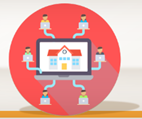 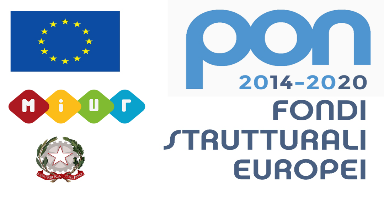 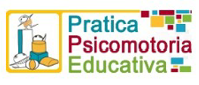 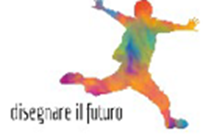 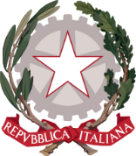 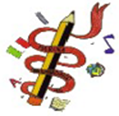 ISTITUTO COMPRENSIVO MONTEMARCIANO_MARINAVia G.Marotti 26, 60018 MONTEMARCIANO (AN) tel. 071915239-fax 071915050e-mail: anic82300t@istruzione.it, pec: anic82300t@pec.istruzione.itc.f. 93084480420, codice univoco dell’Ufficio UFUQEMwww.icmontemarciano.edu.itLIBERATORIA  E AUTORIZZAZIONE PER LE USCITE SUL TERRITORIO VALIDA PER L’INTERO ANNO SCOLASTICO 2022/23Il sottoscritto_______________________________________________________________(padre) La sottoscritta______________________________________________________________(madre) Il sottoscritto_____________________________________________________(tutore/affidatario*) (* consegnare relativa documentazione in direzione) Dell’alunno/a_____________________________________________________________________ Frequentante la classe/sezione________ ____________________________________________ Infanzia – primaria- secondaria primo grado Del plesso_______________________________AUTORIZZANO__l__ propri__ figli__ a partecipare, per tutto il corrente anno scolastico 2022/2023, alle uscite didattiche all’interno del territoro comunale di Montemarciano, in orario antimeridiano e/o pomeridiano per tutte le occasioni in cui, in relazione alle attività comprese nel PTOF o previste nella progettazione didattica degli insegnanti, si verifichi l’esigenza di una uscita dall’edificio scolastico. La presente liberatoria/autorizzazione è da ritenersi valida per tutto l’anno scolastico 2022/23 dell’alunno/a presso le scuole dell’ Istituto Comprensivo Montemarciano-Marina. In qualsiasi momento la presente liberatoria/autorizzazione potrà essere revocata con comunicazione scritta da inviare via posta comune o e-mail all’Istituto. Data___________________                                  Firma di entrambi i genitori ** o del tutore                                                                                            __________________________                                                                                              _________________________**NEL CASO DI FIRMA DI UN SOLO GENITORE, COMPILARE ANCHE LA PARTE SOTTOSTANTE Il/La sottoscritto/a_________________________________________________________ consapevole delle conseguenze amministrative e penali per chi rilasci dichiarazioni mendaci, ai sensi del DPR245/2000, dichiara di aver effettuato la scelta/richiesta, in osservanza delle disposizioni sulla responsabilità genitoriale di cui agli art. 316, 337 ter e 337 quater del codice civile, che richiedono il consenso di entrambi i genitori. Data________________________                                   Firma_________________________